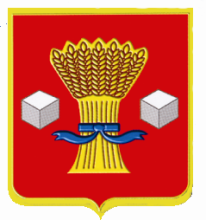 АдминистрацияСветлоярского муниципального района Волгоградской области                              ПОСТАНОВЛЕНИЕот 08.05.2024        № 643В соответствии с Федеральным Законом от 06.10.2003 № 131 «Об общих принципах  организации местного самоуправления в Российской Федерации», в целях реализации программно-целевого  метода  планирования бюджета Светлоярского муниципального района, в соответствии с Уставом Светлоярского муниципального района Волгоградской области, решением Светлоярской районной Думы Волгоградской области от 27.12.2022 № 46/203 «О бюджете Светлоярского муниципального района на 2023 год и  плановый период 2024 и 2025 годов» (в редакции от 24.03.2023 № 48/218, от 26.07.2023 № 52/245, от 17.10.2023 № 53/251, от 21.12.2023  № 56/268), а также в целях создания условий для развития физической культуры и спорта,  организации спортивно - массовой работы на территории Светлоярского муниципального района Волгоградской области,  п о с т а н о в л я ю:Внести в постановление администрации Светлоярского муниципально-го района Волгоградской области от 06.05.2020 № 797 «Об утверждении муниципальной программы «Развитие физической культуры и спорта в Светлоярском муниципальном районе Волгоградской  области на 2021 - 2023 годы» изменения, изложив муниципальную программу «Развитие физической культуры и спорта в Светлоярском муниципальном районе Волгоградской  области на 2021 - 2023 годы», утвержденную названным постановлением, в новой редакции согласно приложению. Отделу   по   муниципальной  службе,  общим   и   кадровым   вопросам Светлоярского муниципального района Волгоградской области (Иванова Н.В.) направить настоящее постановление в муниципальное учреждение «Центр инновационных технологий» для размещения на официальном сайте Светлоярского муниципального района Волгоградской области в сети «Интернет».  Настоящее постановление  вступает в силу с момента его подписания.Контроль  за  исполнением  настоящего  постановления  возложить   на заместителя главы Светлоярского муниципального района  Волгоградской области Любовецкую О.Г.Временно исполняющий обязанностиглавы  муниципального района                                                            И.А. Мокеева Исп.Е.А.КумсковМУНИЦИПАЛЬНАЯ ПРОГРАММА«Развитие физической культуры и спорта в Светлоярском муниципальном районе Волгоградской областина 2021 - 2023 годы»ПАСПОРТ ПРОГРАММЫСодержание проблемы и обоснование необходимости ее решения программным методом	Необходимость разработки программы обусловлена реальными процессами, происходящими в социальной сфере общества. Особенность нынешнего периода развития общества состоит в том, что резко снизился объем и интенсивность двигательной активности, возросли психологические, информационные перегрузки, обострилась проблема с состоянием здоровья.	Негативным обстоятельством оказалось несоответствие качества физического воспитания детей и молодежи современным требованиям к уровню физического развития.	Поддержание оптимальной физической активности является существенным фактором, определяющим состояние здоровья человека и помогающим в решении задачи создания условий для роста благосостоянии населения и обеспечения долгосрочной социальной стабильности	Развитие массового спорта в Светлоярском муниципальном районе является одним из важнейших направлений деятельности МАОУ ДО «Светлоярская ДЮСШ». В данной связи возникла необходимость разработки муниципальной программы «Развитие физической культуры и спорта в Светлоярском муниципальном районе на 2021-2023 годы». Программа является механизмом проведения на территории района единой политики в сфере физической культуры и спорта, включает комплекс мероприятий, направленных на исполнение полномочий МАОУ ДО «Светлоярская ДЮСШ» по обеспечению условий для развития в районе массовой физической культуры и спорта.	Основными проблемами в области физической культуры и спорта в районе в настоящее время являются: Отсутствие устойчивого, мотивированного интереса к активным видам физкультурно-спортивной деятельности у значительной части молодежи района;Дефицит  квалифицированных  тренерских кадров и отсутствие долж-ных условий для их сохранения и подготовки;Невысокий уровень оснащенности тренеров-преподавателей передо-выми высокоэффективными средствами и методами;Не полное соответствие  уровня  материальной  базы  и инфраструк-туры физической культуры и спорта современным требованиям.            Программа базируется на идее позитивного влияния физкультурно-оздоровительной и спортивной деятельности в отношении здоровья, физического развития, общей работоспособности. Не менее значимым является использование положительных эффектов физкультурно-спортивной деятельности в отношении динамики и направленности развития различных сфер личности.Существенный фактор, определяющий состояние здоровья населения - поддержание оптимальной физической активности в течение всей жизни каждого гражданина.            Реализация мероприятий Программы будет способствовать решению проблемы сохранения и укрепления здоровья населения.  Таким образом, развитие системы физической культуры и спорта является необходимым фактором становления личности как гражданина с активной жизненной позицией и одним из факторов становления всего гражданского общества в целом.На территории Светлоярского муниципального района на конец 2019 года проживало 36 244 человека. В возрасте от 3 до 79 лет (33861 человек) количество жителей, систематически занимающихся физической культурой и спортом составило 14 870 человек, что составило 44% от общего количества жителей района.          В ходе реализации федеральной целевой программы «Развитие физической культуры и спорта в Российской Федерации на 2010-2015г.г.» на территории Светлоярского муниципального района 15.07.2013 года официально введен в эксплуатацию Светлоярский физкультурно-оздоровительный комплекс. В ноябре 2017 года проведена повторная сертификация здания ФОКа. В 2019 году получен сертификат соответствия на футбольное поле с газоном МАОУ ДО «Светлоярская ДЮСШ». Светлоярский ФОК и футбольное поле с газоном включены во Всероссийский реестр объектов спорта. Материально-техническую базу для занятий физической культурой и спортом в Светлоярском районе составляют 67 объектов: спортивные залы, плоскостные сооружения, футбольные поля, тренажерные залы и др. В период с 2017 по 2019г.г. на территории Светлоярского района введены в эксплуатацию площадка Воркаут, 4 уличные спортивные тренажерные площадки, 5 катков, универсальная игровая площадка в пос. Приволжский. Распоряжением Правительства Российской  Федерации от 07.08.2009 № 1101-р утверждена Стратегия развития физической культуры и спорта в Российской Федерации на период до 2021 года. В соответствии с пунктом 3 данного распоряжения органам исполнительной власти субъектов Российской Федерации рекомендовано разработать меры по содействию развитию физической культуры и спорта с учетом положений Стратегии развития физической культуры и спорта в Российской Федерации. В данной связи возникла необходимость разработки муниципальной программы «Развитие физической культуры и спорта в Светлоярском муниципальном районе Волгоградской области на 2021-2023 годы». Программа является механизмом проведения на территории района единой политики в сфере физической культуры и спорта, включает комплекс мероприятий, направленных на исполнение полномочий МАОУ ДО «Светлоярская ДЮСШ» по обеспечению условий для развития в районе массовой физической культуры и спорта.Основные цели и задачи ПрограммыОсновная цель Программы:создание условий для укрепления здоровья населения путем развития инфраструктуры спорта, популяризации массового и профессионального спорта (включая высших достижений) и приобщение различных слоёв общества к регулярным занятиям физической культурой и спортом.Задачи Программы:- повышение интереса населения всех возрастных категорий к занятиям физической культурой и спортом (агитация и пропаганда);- развитие  материально – технической  базы  учреждений  спорта  района – ис-исполнителей программы;- всестороннее удовлетворение потребностей населения муниципального района в физкультурно - оздоровительных и спортивных услугах;- проведение комплексных мероприятий и спартакиад совместно с учреждениями, организациями района;- развитие системы детско-юношеского спорта;- улучшение методического обеспечения по вопросам развития физической культуры и спорта3.Сроки реализации Программы.Сроки реализации Программы: 2021 - 2023 годы, один этап.Срок реализации Программы может быть продлен в соответствии с постановлением администрации Светлоярского муниципального района Волгоградской области от 12.12.2023 № 1874 «Об утверждении порядка и реализации муниципальных программ Светлоярского муниципального района Волгоградской области». 4.Система программных мероприятий.Представлена в Приложении 1 настоящей муниципальной Программы.5.Ресурсное обеспечение Программы.Финансирование Программы осуществляется за счет средств бюджета Светлоярского муниципального района Волгоградской области.6. Технико-экономическое обоснование Программы.Технико-экономическое обоснование муниципальной программы «Развитие физической культуры и спорта в Светлоярском муниципальном районе Волгоградской области на 2021 - 2023 годы» представлено в приложении 2. Программные мероприятия планируется реализовать за счет средств бюджета Светлоярского муниципального района Волгоградской области. Общий объем финансовых средств необходимых для реализации Программы составит из средств бюджета Светлоярского муниципального района Волгоградской области-  24 103,2 тыс. руб.:2021г. – 3 896,1 тыс. руб.,2022г. -  700,00 тыс. руб.,2023г. – 19 507,1тыс. руб.         Реализация Программы в части выполнения мероприятий по выполнению работ, приобретению товаров осуществляется на основе муниципальных контрактов поставки товаров, выполнения работ, оказания услуг, заключаемых заказчиком Программы с поставщиками, подрядчиками, исполнителями в соответствии с Федеральным законом от 05.04.2013 №44-ФЗ «О контрактной системе в сфере закупок товаров, работ, услуг для обеспечения государственных и муниципальных нужд», на основании метода сопоставимых цен (анализа рынка).	В целях применения метода сопоставимых рыночных цен (анализы рынка) используется общедоступная информация о рыночных ценах товаров, работ, услуг, полученная в результате размещения запросов цен товаров, работ, услуг в единой информационной системе.Организация управления муниципальной программой и контроль за ходом ее выполнения.Управление реализацией Программы осуществляется координатором – отделом по делам молодежи, культуре, спорту и туризму администрации Светлоярского муниципального района (Далее - ОДМКСиТ).Исполнителем мероприятий Программы является: ОДМКСиТ и МАОУ ДО «Светлоярская ДЮСШ».Управление реализацией программы включает в себя организационные мероприятия, обеспечивающие планирование, реализацию, корректировку и контроль исполнения предусмотренных Программой мероприятий.Исполнители муниципальной программы, участвующие в реализации программных мероприятий:   участвуют в разработке и осуществляют реализацию мероприятий муниципальной программы, в отношении которой являются исполнителями;   представляют в установленный срок координатору муниципальной программы необходимую информацию, а также отчет о ходе реализации мероприятий муниципальной программы.Координатор муниципальной программы:        ежегодно по итогам реализации мероприятий в установленном порядке уточняет объемы необходимых финансовых средств для финансирования муниципальной программы в очередном финансовом году и на плановый период по мере формирования бюджета Светлоярского муниципального района Волгоградской области;       представляет в отдел экономики, развития предпринимательства и защиты прав потребителей администрации Светлоярского муниципального района Волгоградской области ежегодный отчет и годовой доклад о ходе реализации муниципальной программы по установленным формам в установленные сроки.8. Оценка эффективности социально-экономических и экологических последствий реализации Программы.1. Оценка эффективности реализации Программы (далее - оценка) осуществляется заказчиком и координатором муниципальной программы  «Развитие физической культуры и спорта в Светлоярском муниципальном районе Волгоградской  области на 2021 - 2023 годы» по итогам  ее  исполнения  за  отчетный  период.2. Источником информации для оценки эффективности реализации Программы являются  данные, представленные исполнителем.3.    Оценка осуществляется по следующим критериям:3.1. Степень достижения за отчетный период запланированных значений целевых индикаторов и показателей.3.2. Уровень финансирования за отчетный период мероприятий Программы от запланированных объемов.3.3.  Степень выполнения мероприятий Программы.4.    Ожидаемые результаты реализации Программы:4.1. повышение интереса населения к занятиям физической культурой и спортом, тем самым организовав пропаганду здорового образа жизни населения и развитие массового спорта;развитие инфраструктуры для занятий массовым спортом, спортсо-оружений, используемых для спорта высших достижений;улучшение условий для развития детско- юношеского спорта по мес-ту жительства.                                                                                           Приложение 1                                                                                                                          к муниципальной программе«Развитие физической культуры и спорта в Светлоярском муниципальном районе Волгоградской области на 2021 - 2023 годы»Перечень                                                                                                                                                                                                              основных программных мероприятий муниципальной программы(Развитие детско-юношеского спорта)Перечень                                                                                                                                                                                                              основных программных мероприятий муниципальной программы(Развитие массового спорта)Перечень                                                                                                                                                                                                              основных программных мероприятий муниципальной программы(Обеспечение развития и укрепления материально - технической базы учреждений физической культуры и спорта)Перечень                                                                                                                                                                                                              основных программных мероприятий муниципальной программы(Обеспечение функционирования автономного учреждения физической культуры и спорта)                                                                                              Приложение 2	 к муниципальной программе      «Развитие физической культуры и      спорта в Светлоярском муниципальном      районе Волгоградской области на       2021 – 2023 годы»Технико-экономическое обоснование муниципальной программы «Развитие  физической культуры и  спорта в Светлоярском муниципальном районеВолгоградской области на 2021 – 2023 годы»Расходы муниципальной программы формируются за счет средств бюджета Светлоярского муниципального района Волгоградской области, средств Федерального бюджета. Объем ежегодных расходов, связанных с финансовым обеспечением муниципальной программы за счет средств бюджета Светлоярского муниципального района утверждается решением Светлоярской районной Думы о районном бюджете на очередной финансовый год и плановый период. Выполнение и реализация задач Программы обеспечивается путем выполнения программных мероприятий, финансово-экономическое обоснование которых представлено ниже.Реализация Программы в части выполнения мероприятий по выполнению работ, приобретению товаров осуществляется на основе муниципальных контрактов поставки товаров, выполнения работ, оказания услуг, заключенных заказчиком Программы с поставщиком товаров, подрядчиком выполнения работ, оказания услуг, в соответствии с Федеральным законом от 05.04.2013 №44-ФЗ «О контрактной системе в сфере закупок товаров, работ, услуг для обеспечения государственных и муниципальных  нужд».».О внесении изменений в муниципальную программу «Развитие физической культуры и спорта в Светлоярском муниципальном районе Волгоградской области на 2021- 2023 годы», утвежденную постановлением администрации Светлоярского муниципального района Волгоградской области от 06.05.2020 № 797УТВЕРЖДЕНА постановлением администрацииСветлоярского муниципального районаВолгоградской областиот______________2024  №___________           от Наименование программыМуниципальная программа «Развитие физической культуры и спорта в Светлоярском муниципальном районе Волгоградской области на 2021 - 2023 годы»(далее – Программа)Муниципальный правовой акт, в соответствии с которым разработанаПрограммаРаспоряжение администрации Светлоярского муниципального района от 06.04.2020  № 85-р «О разработке муниципальной программы «Развитие физической культуры и спорта на территории Светлоярского муниципального района Волгоградской области на 2021 – 2023 годы»Обоснование для разработки ПрограммыФедеральный Закон от 06.10.2003 № 131 «Об общих  принципах организации местного самоуправления в  Российской Федерации»;Бюджетный кодекс Российской Федерации;                Государственная программа Российской Федерации «Развитие физической культуры и спорта», утвержденной постановлением Правительства Российской Федерации от 15.04.2014 № 302;Государственная программа Волгоградской области «Развитие физической культуры и спорта в Волгоградской области», утвержденная постановлением Администрации Волгоградской области от 25.04.2018 № 189-п;Приказ Комитета физической культуры и спорта Волгоградской области «Об утверждении Концепции развития физической культуры и спорта, а также подготовки спортивного резерва в Волгоградской области до 2025 года»                                                       Заказчик ПрограммыАдминистрация Светлоярского муниципального района Волгоградской областиКоординатор ПрограммыОтдел по делам молодежи, культуре, спорту и туризму  администрации Светлоярского муниципального района Волгоградской областиОсновные разработчикиОтдел по делам молодежи, культуре, спорту и туризму  администрации Светлоярского муниципального районаВолгоградской областиЦели  Программы,  важнейшие целевые показателиЦель Программы: создание условий для укрепления здоровья населения путем развития инфраструктуры спорта, популяризации массового и профессионального спорта (включая высших достижений) и приобщение  различных слоёв общества к регулярным занятиям физической культурой и спортом.Целевые показатели Программы:Повышение уровня удовлетворённости граждан качеством предоставления муниципальных услуг в сфере физической культуры и спорта,%:- увеличение доли граждан, систематически занимающихся физической культурой и спортом, в общей численности населения, процентов:2020г. – 44,7%;2021г. – 47%; 2022г. -  49%; 2023г. -  52%. - увеличение уровня обеспеченности населения спортивными сооружениями исходя из единовременной пропускной способности объектов спорта, процентов:                          2020г. – 49%; 2021г. – 55%;2022г.  – 56,4%;2023г. -   58,5%;- увеличение доли лиц с ограниченными возможностямиздоровья и инвалидов, систематически занимающихся  физической культурой и спортом, в общей численности указанной категории населения, не имеющего противопоказаний для занятий физической культурой и спортом, процентов 2020г. – 15%;2021   –  19%;2022г.  -  22%;2023г.  -  23,1%;- увеличение  доли  детей и молодежи в возрасте от 3 – 29 лет, систематически занимающихся физической культурой и спортом, в общей численности детей и молодежи, процентов 2020г. – 87,5%; 2021г. – 87,5%; 2022г. -  87,5%; 2023г. – 87,5%; - увеличение   доли   граждан   среднего   возраста (жен-щины в возрасте 30-54 лет, мужчины в возрасте 30- 59 лет), систематически занимающихся физической культурой и спортом, в общей численности граждан среднего возраста, процентов 2020г. – 32,2%; 2021г. – 37,5%; 2022г. -  41,5%; 2023г. – 48,6%; - увеличение доли граждан старшего возраста (женщины в возрасте 55-79 лет, мужчины в возрасте 60-79 лет), систематически занимающихся физической культурой и спортом, в общей численности граждан старшего возраста, процентов 2020г. – 16,2%; 2021г. – 20,2%; 2022г. -  24,5%; 2023г. – 24,7%; - увеличение доли лиц, занимающихся по программам спортивной подготовки в организациях ведомственной принадлежности физической культуры и спорта, процентов 2020г. – 10%; 2021г. – 10%; 2022г. -  10%; 2023г. – 10%; - доля населения, выполнившего нормативы испытаний(тестов) Всероссийского физкультурно-спортивного комплекса «Готов к труду и обороне» (ГТО), в общей численности населения, принявшего  участие в выполнении нормативов испытаний (тестов) Всероссийского физкультурно-спортивного комплекса «Готов к труду и обороне» (ГТО)2020г. – 40%;2021г. -  49%;2022г. -  50%;2323г. -  51%.Задачи    Повышение интереса населения всех возрастных категорий к занятиям физической культурой и спортом (агитация и пропаганда);    развитие материально – технической базы учрежде-ний спорта района – исполнителей программы;    всестороннее удовлетворение потребностей населе-ния муниципального района в физкультурно - оздоровительных и спортивных услугах;    проведение комплексных мероприятий и спартакиад совместно с учреждениями, организациями района;    развитие системы детско-юношеского спорта;    улучшение научно - методического обеспечения повопросам развития физической культуры и спорта.Сроки и этапы реализации Программы2021 – 2023 годы, один этапОсновные мероприятия Программы  Развитие детско-юношеского спорта;  Развитие массового спорта;  Обеспечение развития и укрепления материально-технической базы учреждений физической культуры и спорта;  Обеспечение функционирования автономного учреждения физической культуры и спорта.Перечень основных программных мероприятий указан в приложении 1 к Программе.Исполнители ПрограммыОтдел по делам молодежи, культуре, спорту и ту- ризму администрации Светлоярского муниципального района;МАОУ ДО «Светлоярская детско - юношеская спортивная школа» (далее – МАОУ ДО «Светлоярская ДЮСШ»)Объемы и источники финансирования      Финансирование Программы осуществляется за счет средств районного бюджета.Общий объем финансирования Программы в течение 2021 – 2023 годов составит  24 103,2 тыс. руб., в том числе:в 2021 году - 3 896,1 тыс. руб. в 2022 году - 700,0 тыс. руб.в 2023 году - 19 507,1 тыс. руб.Объемы финансирования, предусмотренные настоящей Программой, подлежат корректировке на очередной финансовый год.Ожидаемые результаты реализации Программы В результате реализации Программы к концу 2023 года предполагается достичь:повышение интереса населения к занятиям физи-ческой культурой и спортом, тем самым организовав пропаганду здорового образа жизни населения и развитие массового спорта;развитие инфраструктуры для занятий массовым спортом, спортсооружений, используемых для спорта высших достижений;улучшение условий для развития детско- юношес-кого спорта по месту жительства.Управление Программой и контроль за ее исполнениемУправление Программой и контроль за ее реализацией осуществляется в порядке, определенном разделом 7 Порядка разработки и реализации муниципальных программ Светлоярского муниципального района Волгоградской области, утвержденного постановлением администрации Светлоярского муниципального района от 12.12.2023  № 1874Источники финансирования/исполнителиОбъем финансирования – всего, тыс.рублейв том числе по годам, тыс.рублейв том числе по годам, тыс.рублейв том числе по годам, тыс.рублейИсточники финансирования/исполнителиОбъем финансирования – всего, тыс.рублей2021 год2022 год2023 годСредства бюджета Светлоярского муниципального района Волгоградской области2419,61019,6700,00700,00Развитие детско-юношеского спорта/ МАОУ ДО «Светлоярская ДЮСШ»1491,6497,2497,2497,2Развитие массового спорта/ МАОУ ДО «Светлоярская ДЮСШ»608,4202,8202,8202,8Обеспечение развития и укрепления материально-технической базы учреждений физической культуры и спорта/МАОУ ДО «Светлоярская ДЮСШ»319,6319,6--Средства федерального бюджетаСредства областного бюджета2 876,52 876,5--Обеспечение развития и укрепления материально-технической базы учреждений физической культуры и спорта/МАОУ ДО «Светлоярская ДЮСШ»2 876,52 876,5--Средства бюджета Светлоярского муниципального района Волгоградской области18 807,1--18 807,1Обеспечение функционирования автономного учреждения физической культуры и спорта (МАОУ ДО «Светлоярская ДЮСШ»)18 807,1--18 807,1ИТОГО24 103,23 896,1700,019 507,1№ п/пНаименование мероприятияСрок реализацииКоординатор/исполнительОбъемы финансирования, тыс.руб.Объемы финансирования, тыс.руб.Объемы финансирования, тыс.руб.Объемы финансирования, тыс.руб.Источники финансированияИсточники финансированияИсточники финансирования№ п/пНаименование мероприятияСрок реализацииКоординатор/исполнитель2021г.2022г.2023г.Итого2021г.2022г.2023г.1Учебно-тренировочные сборы по гандболу (девушки)февральОДМКСиТ/МАОУ ДО «Светлоярская ДЮСШ»16,216,216,248,6Бюджет Светло-ярского муници-пально-го райо-наБюджет Светло-ярского муници-пально-го райо-наБюджет Светло-ярского муници-пально-го райо-на2Учебно-тренировочные сборы по волейболуФевральОДМКСиТ/МАОУ ДО «Светлоярская ДЮСШ»16,616,616,649,8Бюджет Светло-ярского муници-пально-го райо-наБюджет Светлоярского муниципального районаБюджет Светлоярского муниципального района3Первенство Волгоградской области по волейболу (юноши  2004-05 г.р.)февральОДМКСиТ/МАОУ ДО «Светлоярская ДЮСШ»23,023,023,069,0Бюджет Светлоярского муниципального районаБюджет Светлоярского муниципального районаБюджет Светлоярского муниципального района4Первенство Волгоградской области по волейболу (девушки  2004-05 г.р.)февральОДМКСиТ/МАОУ ДО «Светлоярская ДЮСШ»23,023,023,069,0Бюджет Светло-ярского муници-пально-го райо-наБюджет Светло-ярского муници-пально-го райо-наБюджет Светло-ярского муници-пально-го райо-на5Областная Спартакиада обучающихся общеобразовательных организаций по гандболу среди девушек (II группа). ФиналфевральОДМКСиТ/МАОУ ДО «Светлоярская ДЮСШ»21,621,621,664,8Бюджет Светло-ярского муници-пально-го райо-наБюджет Светло-ярского муници-пально-го райо-наБюджет Светло-ярского муници-пально-го райо-на6Учебно-тренировочные сборы по гандболу (юноши)мартОДМКСиТ/МАОУ ДО «Светлоярская ДЮСШ»16,216,216,248,6Бюджет Светло-ярского муници-пально-го райо-наБюджет Светло-ярского муници-пально-го райо-наБюджет Светло-ярского муници-пально-го райо-на7Областная Спартакиада обучающихся общеобразовательных организаций по гандболу (II группа). Финал (юноши)мартОДМКСиТ/МАОУ ДО «Светлоярская ДЮСШ»21,621,621,664,8Бюджет Светло-ярского муници-пально-го райо-наБюджет Светло-ярского муници-пально-го райо-наБюджет Светло-ярского муници-пально-го райо-на8Областная Спартакиада обучающихся общеобразовательных организаций по волейболу. (II группа). Финал (девушки)МартОДМКСиТ/МАОУ ДО «Светлоярская ДЮСШ»29,329,329,387,9Бюджет Светло-ярского муници-пально-го райо-наБюджет Светло-ярского муници-пально-го райо-наБюджет Светло-ярского муници-пально-го райо-на9Областная Спартакиада обучающихся общеобразовательных организаций по волейболу (II группа). Финал (юноши)мартОДМКСиТ/МАОУ ДО «Светлоярская ДЮСШ»29,329,329,387,9Бюджет Светло-ярского муници-пально-го райо-наБюджет Светло-ярского муници-пально-го райо-наБюджет Светло-ярского муници-пально-го райо-на10Учебно - тренировочные сборы по акробатикемартОДМКСиТ/МАОУ ДО «Светлоярская ДЮСШ»4,24,24,212,6Бюджет Светло-ярского муници-пально-го райо-наБюджет Светло-ярского муници-пально-го райо-наБюджет Светло-ярского муници-пально-го райо-на11Областная Спартакиада обучающихся общеобразовательных организаций по легкой атлетике (II группа). ФиналапрельОДМКСиТ/МАОУ ДО «Светлоярская ДЮСШ»7,87,87,823,4Бюджет Светло-ярского муници-пально-го райо-наБюджет Светло-ярского муници-пально-го райо-наБюджет Светло-ярского муници-пально-го райо-на12Учебно-тренировочные сборы по гандболуоктябрьОДМКСиТ/МАОУ ДО «Светлоярская ДЮСШ»42,042,042,0126,0Бюджет Светло-ярского муници-пально-го райо-наБюджет Светло-ярского муници-пально-го райо-наБюджет Светло-ярского муници-пально-го райо-на13Учебно-тренировочные сборы по волейболуноябрьОДМКСиТ/МАОУ ДО «Светлоярская ДЮСШ»36,036,036,0108,0Бюджет Светло-ярского муници-пально-го райо-наБюджет Светло-ярского муници-пально-го райо-наБюджет Светло-ярского муници-пально-го райо-на14Первенство Волгоградской области по волейболу среди юношей  (2006 - 07 г.р.)ноябрьОДМКСиТ/МАОУ ДО «Светлоярская ДЮСШ»27,327,327,381,9Бюджет Светло-ярского муници-пально-го райо-наБюджет Светло-ярского муници-пально-го райо-наБюджет Светло-ярского муници-пально-го райо-на15Первенство Волгоградской области по волейболу среди девушек (2006 - 07 г.р.)ноябрьОДМКСиТ/МАОУ ДО «Светлоярская ДЮСШ»27,327,327,381,9Бюджет Светло-ярского муници-пально-го райо-наБюджет Светло-ярского муници-пально-го райо-наБюджет Светло-ярского муници-пально-го райо-на16Турнир Светлоярской ДЮСШ по гандболу, посвященный Дню народного единстваноябрьОДМКСиТ/МАОУ ДО «Светлоярская ДЮСШ»7,007,007,0021,0Бюджет Светло-ярского муници-пально-го райо-наБюджет Светло-ярского муници-пально-го райо-наБюджет Светло-ярского муници-пально-го райо-на17Открытое первенство Светлоярского района по дзюдо "Зима-2020"декабрьОДМКСиТ/МАОУ ДО «Светлоярская ДЮСШ»11,511,511,534,5Бюджет Светлоярского муниципального районаБюджет Светлоярского муниципального районаБюджет Светлоярского муниципального района18Прочие мероприятия в соответствии с календарным планомв течение годаОДМКСиТ/МАОУ ДО «Светлоярская ДЮСШ»137,3137,3137,3411,9Бюджет Светлоярского муниципального районаБюджет Светлоярского муниципального районаБюджет Светлоярского муниципального районаИтого по  разделу:497,2497,2497,21491,6№ п/пНаименование мероприятияСрок реализацииКоординатор/исполнительОбъемы финансирования, тыс.руб.Объемы финансирования, тыс.руб.Объемы финансирования, тыс.руб.Объемы финансирования, тыс.руб.Источники финансированияИсточники финансированияИсточники финансирования№ п/пНаименование мероприятияСрок реализацииКоординатор/исполнитель2021г.2022г.2023г.Итого2021г.2022г.2023г.1Первенство Светлоярского  района по мини-футболу среди мужчин, посвященное годовщине Сталинградской битвыЯнварьОДМКСиТ/МАОУ ДО «Светлоярская ДЮСШ»3,33,33,39,9Бюджет Светлоярского муниципального районаБюджет Светлоярского муниципального районаБюджет Светлоярского муниципального района2Чемпионат Волгоградской области по мини-футболу среди мужских команд. ЗонафевральОДМКСиТ/МАОУ ДО «Светлоярская ДЮСШ»7,57,57,522,5Бюджет Светлоярского муниципального районаБюджет Светлоярского муниципального районаБюджет Светлоярского муниципального района3Спартакиада жителей ТОС Волгоградской области. ФиналмартОДМКСиТ/МАОУ ДО «Светлоярская ДЮСШ»17,117,117,151,3Бюджет Светлоярского муниципального районаБюджет Светлоярского муниципального районаБюджет Светлоярского муниципального района4Чемпионат и первенство  Волгоградской области по мотоциклетному спортуапрельОДМКСиТ/МАОУ ДО «Светлоярская ДЮСШ»10,510,510,531,5Бюджет Светлоярского муниципального районаБюджет Светлоярского муниципального районаБюджет Светлоярского муниципального района5Летние сельские спортивные игры Светлоярского районамайОДМКСиТ/МАОУ ДО «Светлоярская ДЮСШ»30,030,030,090,0Бюджет Светлоярского муниципального районаБюджет Светлоярского муниципального районаБюджет Светлоярского муниципального района6Турнир, посвящённый Дню физкультурника «Светлоярское лето»августОДМКСиТ/МАОУ ДО «Светлоярская ДЮСШ»10,010,010,030,0Бюджет Светлоярского муниципального районаБюджет Светлоярского муниципального районаБюджет Светлоярского муниципального района7Турнир Светлоярского района по гандболу среди мужских командсентябрьОДМКСиТ/МАОУ ДО «Светлоярская ДЮСШ»3,03,03,09,0Бюджет Светлоярского муниципального районаБюджет Светлоярского муниципального районаБюджет Светлоярского муниципального района8Летние сельские спортивные игры Волгоградской области. ФиналсентябрьОДМКСиТ/МАОУ ДО «Светлоярская ДЮСШ»34,834,834,8104,4Бюджет Светлоярского муниципального районаБюджет Светлоярского муниципального районаБюджет Светлоярского муниципального района9Первенство Светлоярского района по волейболу среди мужских командоктябрьОДМКСиТ/МАОУ ДО «Светлоярская ДЮСШ»6,06,06,018,0Бюджет Светлоярского муниципального районаБюджет Светлоярского муниципального районаБюджет Светлоярского муниципального района10Чемпионат  и Первенство Волгоградской области по мотоциклетному спортуоктябрьОДМКСиТ/МАОУ ДО «Светлоярская ДЮСШ»16,416,416,449,2Бюджет Светлоярского муниципального районаБюджет Светлоярского муниципального районаБюджет Светлоярского муниципального района11Новогодний турнир  Светлоярского района по армспортудекабрьОДМКСиТ/МАОУ ДО «Светлоярская ДЮСШ»3,03,03,09,0Бюджет Светлоярского муниципального районаБюджет Светлоярского муниципального районаБюджет Светлоярского муниципального района12Прочие мероприятия в соответствии с календарным планомв течение годаОДМКСиТ/МАОУ ДО «Светлоярская ДЮСШ»61,261,261,2183,6Бюджет Светлоярского муниципального районаБюджет Светлоярского муниципального районаБюджет Светлоярского муниципального районаИтого по разделу:202,8202,8202,8608,4№ п/пНаименование мероприятияСрок реализацииКоординатор/исполнительОбъемы финансирования, тыс.руб.Объемы финансирования, тыс.руб.Объемы финансирования, тыс.руб.Объемы финансирования, тыс.руб.Источники финансированияИсточники финансированияИсточники финансирования№ п/пНаименование мероприятияСрок реализацииКоординатор/исполнитель2021г.2022г.2023г.Итого2021г.2022г.2023г.1Строительство площадки ГТО2021г.ОДМКСиТ/МАОУ ДО «Светлоярская ДЮСШ»319,600319,6Бюджет Светлоярского муниципального районаСтроительство площадки ГТО2021г.ОДМКСиТ/МАОУ ДО «Светлоярская ДЮСШ»2876,5002876,5Федеральный бюджет/областной бюджетИтого по разделу3196,1003196,1--№ п/пНаименование мероприятияСрок реализацииКоординатор/исполнительОбъемы финансирования, тыс.руб.Объемы финансирования, тыс.руб.Объемы финансирования, тыс.руб.Объемы финансирования, тыс.руб.Источники финансированияИсточники финансированияИсточники финансирования№ п/пНаименование мероприятияСрок реализацииКоординатор/исполнитель2021г.2022г.2023г.Итого2021г.2022г.2023г.1Обеспечение функционирования МАОУ  ДО  «Светлоярская   детско -  юношеская спортивная школа»      2023г.ОДМКСиТ администрации района/МАОУ ДО «Светлоярская ДЮСШ»0019 507,119 507,1Бюджет Светло-ярского муници-пально-го райо-наИтого по разделу0019 507,119 507,1Итого по  программе3896,1700,020 207,124 803,2№ п/пМероприятиеИсполнитель2021г.2021г.2022г.2022г.2023г.2023г.№ п/пМероприятиеИсполнительВсего(тыс.руб.)Расчет(тыс.руб.)Всего(тыс.руб.)Расчет(тыс.руб.)Всего (тыс.руб)Расчет(тыс.руб.)Развитие детско-юношеского спортаРазвитие детско-юношеского спортаРазвитие детско-юношеского спортаРазвитие детско-юношеского спортаРазвитие детско-юношеского спортаРазвитие детско-юношеского спортаРазвитие детско-юношеского спортаРазвитие детско-юношеского спортаРазвитие детско-юношеского спорта1.1Учебно-тренировочные сборы по гандболу (девушки)МАОУ ДО«Светлоярская ДЮСШ»16,2Питание участников сборов – 16,216,2Питание участников сборов – 16,216,2Питание участников сборов – 16,21.2Учебно-тренировочные сборы по волейболуМАОУ ДО «Светлоярская ДЮСШ»16,6Питание участников сборов – 12,6;проезд – 4,016,6Питание участников сборов – 12,6;проезд – 4,016,6Питание участников сборов – 12,6;проезд – 4,01.3Первенство Волгоградской области по волейболу (юноши  2004-05 г.р.)МАОУ ДО «Светлоярская ДЮСШ»23,0Проживание участников – 11,0;питание – 12,023,0Проживание участников – 11,0;питание – 12,023,0Проживание участников – 11,0;питание – 12,01.4Первенство Волгоградской области по волейболу (девушки 2004-05 г.р.)МАОУ ДО «Светлоярская ДЮСШ»23,0Проживание участников – 11,0;питание – 12,023,0Проживание участников – 11,0;питание –12,023,0Проживание участников – 11,0;питание – 12,01.5Областная Спартакиада обучающихся общеобразовательных организаций по гандболу среди девушек (II группа). ФиналМАОУ ДО «Светлоярская ДЮСШ»21,6Питание участников соревнований – 21,621,6Питание участников соревнований – 21,621,6Питание участников соревнований – 21,61.6Учебно – тренировочные сборы по гандболу (юноши)МАОУ ДО «Светлоярская ДЮСШ»16,2Питание участников сборов – 16,216,2Питание участников сборов – 16,216,2Питание участников сборов – 16,21.7Областная Спартакиада обучающихся общеобразовательных организаций по гандболу (II группа). Финал (юноши)МАОУ ДО «Светлоярская ДЮСШ»21,6Питание участников соревнований – 21,621,6Питание участников соревнований – 21,621,6Питание участников соревнований – 21,61.8Областная Спартакиада обучающихся общеобразовательных организаций по волейболу. (II группа). Финал (девушки)МАОУ ДО «Светлоярская ДЮСШ»29,3Проживание участников соревнований – 11,0;Питание – 18,329,3Проживание участников соревнований – 11,0;Питание – 18,329,3Проживание участников соревнований – 11,0;Питание – 18,31.9Областная Спартакиада обучающихся общеобразовательных организаций по волейболу (II группа). Финал (юноши)МАОУ ДО «Светлоярская ДЮСШ»29,3Проживание участников соревнований – 11,0;Питание – 18,329,3Проживание участников соревнований – 11,0;Питание – 18,329,3Проживание участников соревнований – 11,0;Питание – 18,31.10Учебно – тренировочные сборы по акробатикеМАОУ ДО «Светлоярская ДЮСШ»4,2Питание участников сборов – 4,24,2Питание участников сборов – 4,24,2Питание участников сборов – 4,21.11Областная Спартакиада обучающихся общеобразовательных организаций по легкой атлетике (II группа). ФиналМАОУ ДО «Светлоярская ДЮСШ»7,8Питание участников соревнований – 7,8 7,8Питание участников соревнований – 7,87,8Питание участников соревнований – 7,81.12Учебно-тренировочные сборы по гандболуМАОУ ДО «Светлоярская ДЮСШ»42,0Питание участников сборов – 42,042,0Питание участников сборов – 42,042,0Питание участников сборов – 42,01.13Учебно-тренировочные сборы по волейболуМАОУ ДО «Светлоярская ДЮСШ»36,0Питание участников сборов – 36,036,0Питание участников сборов – 36,036,0Питание участников сборов – 36,01.14Первенство Волгоградской области по волейболу среди юношей  (2006 – 07 г.р.)МАОУ ДО «Светлоярская ДЮСШ»27,3Проживание участников соревнований – 14,3;Питание –13,027,3Проживание участников соревнований – 14,3;Питание – 13,027,3Проживание участников соревнований – 14,3;Питание – 13,01.15Первенство Волгоградской области по волейболу среди девушек (2006 – 07 г.р.)МАОУ ДО «Светлоярская ДЮСШ»27,3Проживание участников соревнований – 14,3;Питание –13,027,3Проживание участников соревнований – 14,3;Питание –13,027,3Проживание участников соревнований – 14,3;Питание –13,01.16Турнир Светлоярской ДЮСШ по гандболу, посвященный Дню народного единстваМАОУ ДО «Светлоярская ДЮСШ»7,0Питание участников соревнований – 5,0;сувенирная продукция – 2,07,0Питание участников соревнований – 5,0;Сувенирная продукция – 2,07,0Питание участников соревнований – 5,0;Сувенирная продукция – 2,01.17Открытое первенство Светлоярского района по дзюдо «Зима-2020»МАОУ ДО «Светлоярская ДЮСШ»11,5Питание участников соревнований – 5,5;Сувенирная продукция – 6,011,5Питание участников соревнований – 5,5;Сувенирная продукция – 6,011,5Питание участников соревнований – 5,5;Сувенирная продукция – 6,01.18Прочие мероприятия в соответствии с календарным планомМАОУ ДО «Светлоярская ДЮСШ»137,3Питание участников;проезд;сувенирная продукция137,3Питание участников;проезд;сувенирная продукция137,3Питание участников;проезд;сувенирная продукцияИтого по разделу:1491,6497,2497,2497,2Развитие массового спортаРазвитие массового спортаРазвитие массового спортаРазвитие массового спортаРазвитие массового спортаРазвитие массового спортаРазвитие массового спортаРазвитие массового спортаРазвитие массового спорта2.1Первенство Светлоярского района по мини-футболу среди мужчин, посвященное годовщине Сталинградской битвыМАОУ ДО «Светлоярская ДЮСШ»3,3Сувенирная продукция – 3,33,3Сувенирная продукция – 3,33,3Сувенирная продукция – 3,32.2Чемпионат Волгоградской области по мини-футболу среди мужских команд. ЗонаМАОУ ДО «Светлоярская ДЮСШ»7,5Питание участников соревнований – 7,57,5Питание участников соревнований – 7,57,5Питание участников соревнований – 7,52.3Спартакиада жителей ТОС Волгоградской области. ФиналМАОУ ДО «Светлоярская ДЮСШ»17,1Питание участников соревнований – 17,117,1Питание участников соревнований – 17,117,1Питание участников соревнований – 17,12.4Чемпионат и первенство Волгоградской области по мотоциклетному спортуМАОУ ДО «Светлоярская ДЮСШ»10,5Питание участников соревнований – 10,510,5Питание участников соревнований – 10,510,5Питание участников соревнований – 10,52.5Летние сельские спортивные игры Светлоярского районаМАОУ ДО «Светлоярская ДЮСШ»30,0Сувенирная продукция – 30,030,0Сувенирная продукция – 30,030,0Сувенирная продукция – 30,02.6Турнир, посвящённый Дню физкультурника «Светлоярское лето»МАОУ ДО «Светлоярская ДЮСШ»10,0Сувенирная продукция – 10,010,0Сувенирная продукция – 10,010,0Сувенирная продукция – 10,02.7Турнир Светлоярского района по гандболу среди мужских командМАОУ ДО «Светлоярская ДЮСШ»3,0Сувенирная продукция – 3,03,0Сувенирная продукция – 3,03,0Сувенирная продукция – 3,02.8Летние сельские спортивные игры Волгоградской области. ФиналМАОУ ДО «Светлоярская ДЮСШ»34,8Питание участников соревнований – 34,834,8Питание участников соревнований – 34,834,8Питание участников соревнований – 34,82.9Первенство Светлоярского района по волейболу среди мужских командМАОУ ДО «Светлоярская ДЮСШ»6,0Питание судей – 0,6;сувенирная продукция – 5,46,0Питание судей – 0,6;Сувенирная продукция – 5,46,0Питание судей – 0,6;Сувенирная продукция – 5,42.10Чемпионат  и Первенство Волгоградской области по мотоциклетному спортуМАОУ ДО «Светлоярская ДЮСШ»16,4Питание участников соревнований – 12,1;сувенирная продукция – 1,8;расходный материал – 2,516,4Питание участников соревнований – 12,1;сувенирная продукция – 1,8;расходный материал – 2,516,4Питание участников соревнований – 12,1;сувенирная продукция – 1,8;расходный материал – 2,52.11Новогодний турнир  Светлоярского района по армспортуМАОУ ДО «Светлоярская ДЮСШ»3,0Сувенирная продукция – 3,03,0Сувенирная продукция – 3,03,0Сувенирная продукция – 3,02.12Прочие мероприятия в соответствии с календарным планомМАОУ ДО «Светлоярская ДЮСШ»61,2Питание участников;проезд;сувенирная продукция61,2Питание участников;проезд;сувенирная продукция61,2Питание участников;проезд;сувенирная продукцияИтого по разделу	608,4202,8202,8202,8Обеспечение развития и укрепленияматериально – технической базы учреждений физической культуры и спорта.Обеспечение развития и укрепленияматериально – технической базы учреждений физической культуры и спорта.Обеспечение развития и укрепленияматериально – технической базы учреждений физической культуры и спорта.Обеспечение развития и укрепленияматериально – технической базы учреждений физической культуры и спорта.Обеспечение развития и укрепленияматериально – технической базы учреждений физической культуры и спорта.Обеспечение развития и укрепленияматериально – технической базы учреждений физической культуры и спорта.Обеспечение развития и укрепленияматериально – технической базы учреждений физической культуры и спорта.Обеспечение развития и укрепленияматериально – технической базы учреждений физической культуры и спорта.Обеспечение развития и укрепленияматериально – технической базы учреждений физической культуры и спорта.3.1Оснащение объектов спортивной инфраструктуры спортивно-технологическим оборудованиемМАОУ ДО «Светлоярская ДЮСШ»3196,1Приобретение  спортивных снарядов – 3196,1----Итого по разделу:3196,1Обеспечение функционирования автономного учреждения физической культуры и спортаОбеспечение функционирования автономного учреждения физической культуры и спортаОбеспечение функционирования автономного учреждения физической культуры и спортаОбеспечение функционирования автономного учреждения физической культуры и спортаОбеспечение функционирования автономного учреждения физической культуры и спортаОбеспечение функционирования автономного учреждения физической культуры и спортаОбеспечение функционирования автономного учреждения физической культуры и спортаОбеспечение функционирования автономного учреждения физической культуры и спортаОбеспечение функционирования автономного учреждения физической культуры и спорта4.1Обеспечение  функционирования МАОУ ДО «Светлоярская  ДЮСШ»МАОУ ДО «Светлоярская ДЮСШ»0,0-0,0-19 507,1Оплата труда – 15 233,2закупка  энергетических ресурсов – 2 435,1текущие расходы – 1 138,8Итого по разделу:0,00,019 507,1Всего  по  программе:24 803,23896,1700,0020 207,1